                                                                                           ПРОЄКТ     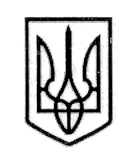 У К Р А Ї Н А СТОРОЖИНЕЦЬКА МІСЬКА РАДА ЧЕРНІВЕЦЬКОГО РАЙОНУ ЧЕРНІВЕЦЬКОЇ ОБЛАСТІВИКОНАВЧИЙ КОМІТЕТР І Ш Е Н Н Я 18 квітня 2023 року                                                                                    №                                                                                                           Відповідно до Закону України «Про правовий режим воєнного стану», Указу Президента України від 24.02.2022 р. № 64/2022 «Про введення воєнного стану в Україні», із змінами, керуючись Законом України «Про місцеве самоврядування в Україні», з метою вирішення питань, пов'язаних із реалізацією державної політики у сфері захисту прав внутрішньо переміщених осіб, враховуючи Положення про Координаційну раду з питань внутрішньо переміщених осіб при Сторожинецькій міській раді від 23 серпня 2022 року № 174,виконавчий комітет міської ради вирішив: 1. Затвердити склад Координаційної ради з питань внутрішньо переміщених осіб при Сторожинецькій міській раді (додається).	 2. Рішення набирає чинності з дня його оприлюднення на офіційному вебсайті Сторожинецької міської ради.          3. Контроль за виконанням  даного рішення покласти на першого заступника Сторожинецького міського голови Ігоря БЕЛЕНЧУКА.  Сторожинецький міський голова                       Ігор МАТЕЙЧУКПогоджено:	Секретар міської ради                                                        Дмитро БОЙЧУКПерший заступник міського голови                                  Ігор БЕЛЕНЧУКНачальник  відділу організаційної та кадрової роботи                                     Ольга ПАЛАДІЙ Начальникюридичного відділу	                                                      Олексій КОЗЛОВ Начальниквідділу документообігу та контролю	Микола БАЛАНЮКЗАТВЕРДЖЕНОРішення виконавчого комітету міської ради від __.04.2023 № ________СКЛАДКоординаційної ради з питань внутрішньо переміщених осіб при Сторожинецькій міській радіСекретар міської ради                                       Дмитро БОЙЧУКЩодо затвердження складу Координаційної ради з питань внутрішньо переміщених осібпри Сторожинецькій міській радіВиконавець:Начальник відділу соціальногозахисту населення  Інна МУДРАК                                                                    Голова Координаційної ради:                                         Голова Координаційної ради:БЕЛЕНЧУКІгор ІвановичПерший заступник міського голови                                          Заступник голови Координаційної ради:                                         Заступник голови Координаційної ради:МУДРАК Інна ЮРІЇВНАНачальник відділу соціального захисту населення Сторожинецької міської ради   Секретар Координаційної ради:ПАЛАДІЙАльона МиколаївнаПровідний спеціаліст відділу соціального захисту населення Сторожинецької міської радиЧлени Координаційної ради:ДАНИЛЮК Юрій ІвановичСИРБУАурел Васильович  ГНАТЮКОлександр Віталійович КАЛАШНІКОВАЮлія Анатоліївна                           Начальник відділу економічного розвитку, торгівлі, інвестицій та державних закупівельПровідний спеціаліст юридичного відділуСпеціаліст по роботі з громадськістю БО БФ «Рокада»Голова ГО «Ми з України»